Jenison Christian School Robotics TeamGrades: 4th-6th Participants: First 30 students to sign-upMeetings: Thursday nights, February 2-March 9 from 6:00-8:30 pm in MS LoungeCost: $30 per student (due at first meeting, check to JCS)Parental Involvement: As many as we can get! Would like 10 adults (1 per team of 3). This can be parents, grandparents, or other family friends with an interest!Details: Each meeting will start with a 20-minute time of devotion and prayer. The remaining time will be used for students to construct and program their VEX Robot as a small group. Final Competition: Saturday morning, March 11 at JCS.Leaders: Dan Morgan (1-616-481-8977) and Rob Hertenstein (1-616-430-2790)Registration: Please email Dan by January 6 to ensure a spot and so we can place an accurate order for materials. Email: dan@championchipcookies.com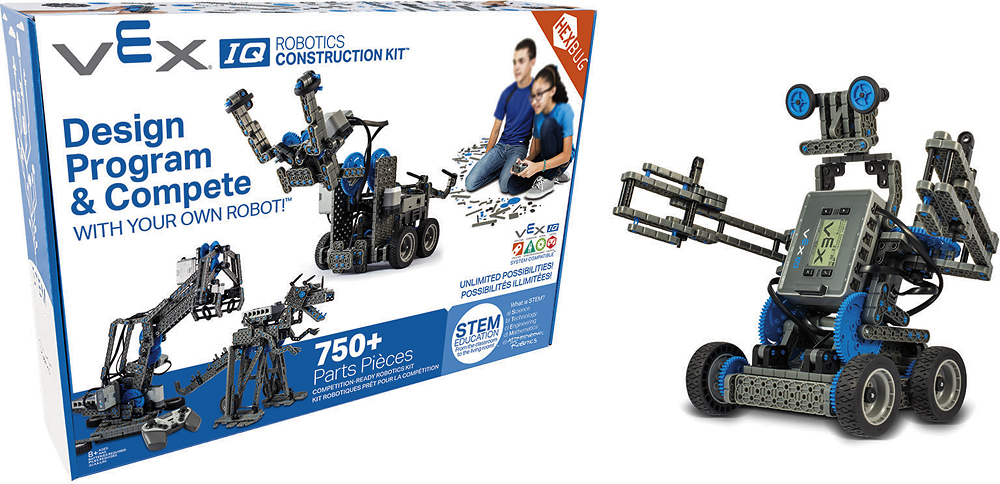 